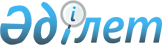 Об утверждении Соглашения о предоставлении равных прав гражданам государств-участников Договора об углублении интеграции в экономической и гуманитарной областях от 29 марта 1996 года на поступление в учебные заведенияПостановление Правительства Республики Казахстан от 18 августа 1999 года № 1181



          Правительство Республики Казахстан постановляет:     




          1. Утвердить Соглашение о предоставлении равных прав гражданам 
государств-участников Договора об углублении интеграции в экономической и 
гуманитарной областях от 29 марта 1996 года на поступление в учебные 
заведения, совершенное в городе Москве 24 ноября 1998 года.




          2. Настоящее постановление вступает в силу со дня подписания.





     Премьер-Министр
  Республики Казахстан









                                                      Соглашение




                            о предоставлении равных прав гражданам




                государств-участников Договора об углублении интеграции в       




              экономической и гуманитарной областях от 29 марта 1996 года




                                на поступление в учебные заведения 
<*>







          Сноска. Вступает в силу 15 сентября 1999 года.








          Правительство Республики Беларусь, Правительство Республики 
Казахстан, Правительство Кыргызской Республики и Правительство Российской 
Федерации, в дальнейшем именуемые Сторонами,




          руководствуясь Заявлением "О десяти простых шагах навстречу простым 
людям" от 28 апреля 1998 года и Договором между Российской Федерацией, 
Республикой Белоруссия, Республикой Казахстан и Киргизской Республикой об 
углублении интеграции в экономической и гуманитарной областях от 29 марта 
1996 года,      




          желая способствовать дальнейшему проведению политики совместных 
действий в области образования, науки и культуры,




          считая, что достижению этой цели будет способствовать свободный 
доступ молодежи к интеллектуальным ресурсам Сторон,




          признавая, что реализация указанных возможностей предполагает 
взаимное признание и эквивалентность документов об образовании, дающих 
равные права на поступление в учебные заведения,




          согласились о нижеследующем:








                                                            Статья 1








          Стороны предоставляют равные права гражданам государств-участников 
Соглашения для поступления в государственные учебные заведения Сторон на 
основе взаимно признаваемых эквивалентными документов государственного 
образца как на места, финансируемые из государственного бюджета, так и на 
места с оплатой стоимости обучения по договорам в соответствии с правилами 
приема, утвержденными государственным учебным заведением.








                                                            Статья 2








          Регулирование приема в учебные заведения государственных органов 
обороны, безопасности, внутренних дел, пограничной и таможенной служб 
определяется дополнительными соглашениями Сторон.








                                                            Статья 3




          Стороны предоставляют друг другу нормативные правовые акты, 
регулирующие правила приема в учебные заведения, оформления и выдачи 
документов государственного образца соответствующих уровней образования, 
их образцы и описания с приведением официальных разъяснений по ним.








                                                            Статья 4




          Спорные вопросы, связанные с применением и толкованием настоящего 
Соглашения, Стороны будут решать путем консультаций и переговоров.








                                                            Статья 5




          Настоящее Соглашение не затрагивает прав и обязательств Сторон, 
вытекающих из других международных договоров, участниками которых они 
являются, а также не препятствует заключению между Сторонами новых 
договоров, расширяющих действие настоящего Соглашения.








                                                            Статья 6




          В настоящее Соглашение могут быть внесены изменения и дополнения с 
согласия Сторон, которые оформляются отдельным Протоколом, являющимся 
неотъемлемой частью настоящего Соглашения.








                                                            Статья 7




          Настоящее Соглашение вступает в силу со дня получения Интеграционным 
Комитетом, который признается депозитарием настоящего Соглашения, 
последнего письменного уведомления о выполнении Сторонами необходимых 
внутригосударственных процедур.








                                                            Статья 8




          Настоящее Соглашение действует в течение пяти лет со дня его 
вступления в силу и автоматически продлевается на новый пятилетний срок, 
если Стороны не примут иного решения.








                                                            Статья 9




          Настоящее Соглашение открыто для присоединения других государств при 




согласии Сторон.
                              Статья 10

     Каждая из Сторон имеет право выйти из настоящего Соглашения, 
письменно уведомив об этом Интеграционный Комитет.
    Соглашение прекращает свое действие в отношении этой Стороны по 
истечении шести месяцев со дня получения такого уведомления.
    
     Совершено в г. Москве 24 ноября 1998 года на русском языке.
Подлинный экземпляр Соглашения хранится в Интеграционном Комитете, который 
     направит каждому государству-участнику настоящего Соглашения его 
заверенную копию.

      За            За                За                 За 
 Правительство  Правительство     Правительство     Правительство
  Республики     Республики        Кыргызской        Российской 
   Беларусь      Казахстан         Республики        Федерации  
     
     (Специалисты: Склярова И.В.,
                   Кушенова Д.С.)    
      
      


					© 2012. РГП на ПХВ «Институт законодательства и правовой информации Республики Казахстан» Министерства юстиции Республики Казахстан
				